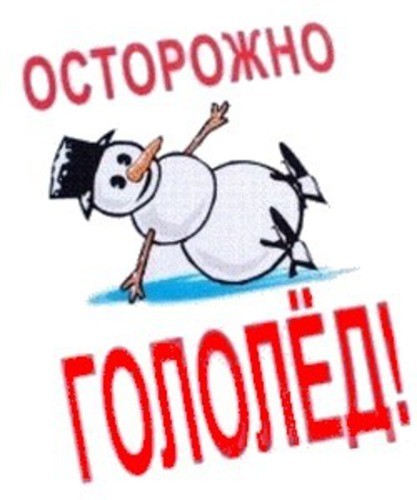                                        Что такое гололед?
         Определение этого понятия можно рассматривать как с научной, так и обывательской точек зрения. С научной точки зрения гололедом называется отложение льда на тех или иных открытых поверхностях. Происходит это преимущественно с наветренной стороны и путем намерзания капель выпавших переохлажденных осадков, например, дождя и исключительно при низких температурах воздуха. Если говорить более простым языком, то гололед – это образование на деревьях, проводах и земле льда, непосредственно связанное с замерзанием дождя, выпавшего на холодную поверхность при отрицательной температуре воздуха. Вот что такое гололед!
При каких температурах возникает гололед?

          В принципе, это довольно распространенное явление в зимний период. Оно наблюдается при температурах воздуха от 0 до -12 градусов Цельсия и при плюсовых значениях: от 0 до +3 градусов по Цельсию
С наступлением зимы мы ждем много снега, но, к сожалению, снега совсем мало, зато заморозки чередуются с оттепелью. А это, как известно, наилучшие условия для гололеда. Гололед представляет для нас с вами, уважаемые родители, наибольшую опасность, особенно если мы опаздываем на работу, да еще ребенка нужно успеть отвести в детский сад или школу. Проще простого в гололед получить ушиб, или того хуже перелом.
Но травм можно избежать, если знать и соблюдать несколько важных правил.

       ПРАВИЛО ПЕРВОЕ: ДЕРЖИТЕ РЕБЕНКА ЗА РУКУ.
Поведение детей порой бывает просто непредсказуемым, ребенок может внезапно побежать, последствия в условиях гололеда могут быть очень неприятными. Во избежание подобной ситуации лучше всю дорогу не отпускать руку ребенка. А перед тем, как собираетесь на улицу, регулярно повторяйте с детьми правила безопасного поведения на скользкой дороге – не бегать, не толкаться, не играть, не отпускать руку взрослого.

        ПРАВИЛО ВТОРОЕ: НЕ СПЕШИТЕ.
Никогда не надо спешить. Здесь как раз, кстати, поговорка «Тише едешь, дальше будешь». Рекомендуется передвигаться мелкой, шаркающей походкой. Чем шире шаг, тем больше вероятности упасть.

        ПРАВИЛО ТРЕТЬЕ: ВЫБИРАЙТЕ БЕЗОПАСНУЮ ОБУВЬ.
Третье правило гласит о том, что взрослая и детская обувь должна быть удобной и безопасной. В гололедицу лучше носить обувь на нескользящей каучуковой или другой подошве с глубоким «протектором». Кожаные подошвы очень сильно скользят. При ходьбе по скользкой поверхности следует ступать на всю подошву, слегка расслабляя при этом ноги в коленях.

СОВЕТ: У вас гладкая подошва? Наклейте на нее обычный пластырь, и обувь будет меньше скользить.

          ПРАВИЛО ЧЕТВЕРТОЕ: ВСЕГДА СМОТРИТЕ ПОД НОГИ.
Под ноги всегда надо смотреть, а в гололед особенно. Скользкую тропинку, лучше обойти.

           ПРАВИЛО ПЯТОЕ: НАУЧИТЕСЬ ПРАВИЛЬНО ПАДАТЬ.
Не всегда человеку удается удержать равновесие. «Падайте без последствий», — советуют врачи. Поэтому следует научиться падать без риска.
Для этого:
Присядьте, меньше будет высота падения.
При падении сгруппируйтесь. Если падаете на спину, постарайтесь прижать подбородок к телу. Нельзя падать на вытянутые руки, можно сломать кисти рук. Чтобы не было сотрясения мозга, избегайте удара затылком.
Падая, старайтесь завалиться на бок, так будет меньше травм.

Поскользнувшись и упав, человек стремиться побыстрее подняться. Но не стоит торопиться. Сначала надо осмотреть себя, пошевелить руками и ногами. Если боли нет, можно вставать. Ну а если появились болезненные ощущения, надо постараться определить, чем они вызваны - ушибом, повреждением связок или переломом кости. 

ПОМНИТЕ!
Помните и не забывайте, что под снегом может быть лед. Если конечность опухла и болит, срочно к доктору в травмпункт.
Упав на спину, не можете пошевелиться, срочно звоните в «Скорую помощь».

Переходя через дорогу, соблюдайте правила дорожного движения, не переходите улицу и не перебегайте перед близко идущим транспортом. ПОМНИТЕ - проезжая часть скользкая и торможение транспорта затруднено, возможны заносы.

При наличии светофора - переходите только на зеленый свет, так как ребенок в дальнейшем копирует все ваши действия.

В гололед выбирайте более безопасный маршрут и выходите из дома заблаговременно.
УВАЖАЕМЫЕ РОДИТЕЛИ – БУДЬТЕ БДИТЕЛЬНЫ, СОБЛЮДАЙТЕ МЕРЫ ПРЕДОСТОРОЖНОСТИ ПРИ ГОЛОЛЕДЕ!